Devlet Memurları Yiyecek Yardımı Yönetmeliği Uygulama TebliğiResmi Gazete Tarihi07.01.2023KurumHazine ve Maliye BakanlığıYürürlük15.01.2023AmaçMadde 1 - (1) Bu Tebliğin amacı, 2023 yılında öğle yemeği servisinden faydalanacak olan memurlardan ve sözleşmeli personelden alınacak asgari yemek bedellerine ilişkin esasları belirlemektir.KapsamMadde 2 - (1) Bu Tebliğ, genel bütçe kapsamındaki kamu idareleri, özel bütçeli idareler, kamu iktisadi teşebbüsleri, döner sermayeli kuruluşlar ve diğer kamu idarelerindeki memurlar ile sözleşmeli personeli kapsar.DayanakMadde 3 - (1) Bu Tebliğ, 19/11/1986 tarihli ve 86/11220 sayılı Bakanlar Kurulu Kararı ile yürürlüğe konulan Devlet Memurları Yiyecek Yardımı Yönetmeliğinin 4 üncü maddesine dayanılarak hazırlanmıştır.Alınacak bedellerMadde 4 - (1) Yiyecek yardımının gerektirdiği giderler, yemek maliyetlerinin Ankara, İstanbul ve İzmir illeri için üçte ikisini, diğer iller için yarısını aşmamak üzere kurum bütçelerine konulan ödeneklerle karşılanır. Yemek bedelinin bütçeden karşılanamayan kısmı yemek yiyenlerden alınır.(2) 2023 yılında öğle yemeği servisinden faydalanacak olanlardan en az Ek-1’de belirlenen tutarlar üzerinden günlük yemek bedeli alınır.(3) Kuruluşlar, personelin kadro veya pozisyon unvanını, hizmetlerinin özelliğini, yemek maliyetlerini ve yemek servisinin farklı mahallerde daha iyi şartlarda sunulması gibi hususları dikkate alarak Ek-1’de belirtilen miktarların üzerinde yemek bedeli tespit edebilir.Yürürlükten kaldırılan tebliğMadde 5 - (1) 12/1/2022 tarihli ve 31717 sayılı Resmi Gazete’de yayımlanan Devlet Memurları Yiyecek Yardımı Yönetmeliği Uygulama Tebliği (Sıra No: 2) yürürlükten kaldırılmıştır.YürürlükMadde 6 - (1) Bu Tebliğ 15/1/2023 tarihinde yürürlüğe girer.YürütmeMadde 7 - (1) Bu Tebliğ hükümlerini Hazine ve Maliye Bakanı yürütür.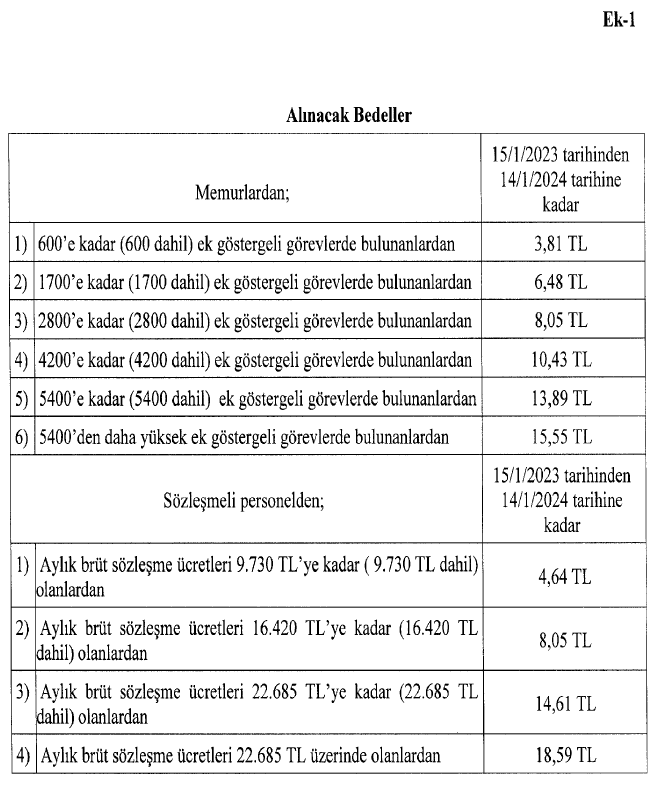 